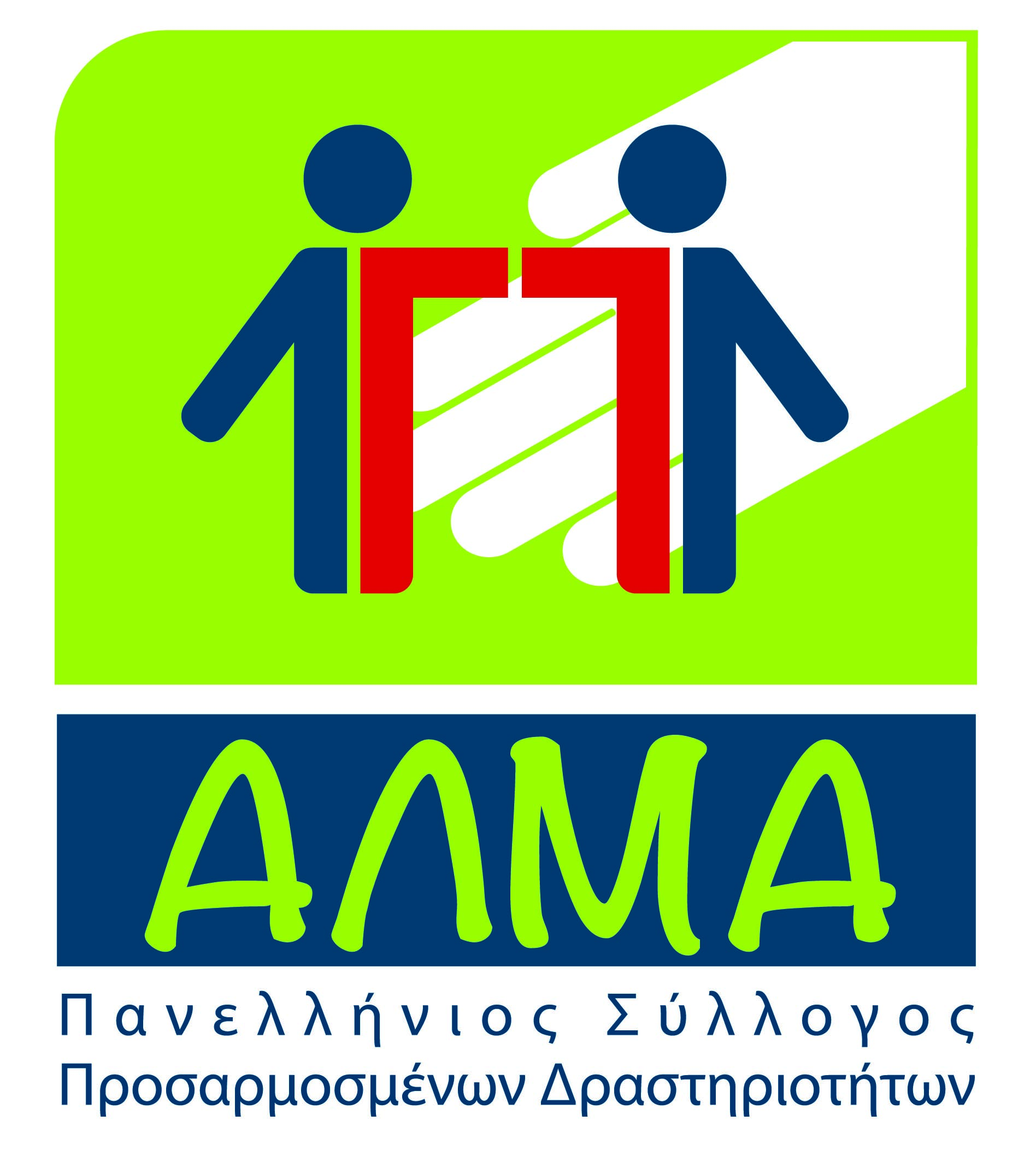 ΟΡΙΣΤΙΚΟΣ ΠΙΝΑΚΑΣ ΚΑΤΑΤΑΞΗΣ ΩΦΕΛΟΥΜΕΝΩΝΗ Επιτροπή εξέτασης και αξιολόγησης των αιτήσεων και επιλογής των ωφελουμένων της πράξης με τίτλο: «4U – ΠΡΟΓΡΑΜΜΑ ΚΟΙΝΩΝΙΚΟΠΟΙΗΣΗΣ – ΕΝΤΑΞΗΣ – ΥΠΟΣΤΗΡΙΞΗΣ ΠΑΙΔΙΩΝ ΚΑΙ ΕΦΗΒΩΝ ΜΕ ΝΟΗΤΙΚΗ ΚΑΙ ΑΥΤΙΣΜΟ ΚΑΙ ΥΠΟΣΤΗΡΙΞΗΣ ΤΩΝ ΟΙΚΟΓΕΝΕΙΩΝ ΤΟΥΣ» με κωδικό MIS 5002625, ανακοινώνει τον Οριστικό Πίνακα Κατάταξης Ωφελουμένων και Επιλαχόντων, ο οποίος διαμορφώνεται ως εξής:Η ΠΡΟΕΔΡΟΣΓΙΑΝΝΑΚΟΠΟΥΛΟΥ ΑΙΚΑΤΕΡΙΝΗΟΡΙΣΤΙΚΟΣ ΠΙΝΑΚΑΣ ΚΑΤΑΤΑΞΗΣ ΩΦΕΛΟΥΜΕΝΩΝ ΚΑΙ ΕΠΙΛΑΧΟΝΤΩΝΟΡΙΣΤΙΚΟΣ ΠΙΝΑΚΑΣ ΚΑΤΑΤΑΞΗΣ ΩΦΕΛΟΥΜΕΝΩΝ ΚΑΙ ΕΠΙΛΑΧΟΝΤΩΝΟΡΙΣΤΙΚΟΣ ΠΙΝΑΚΑΣ ΚΑΤΑΤΑΞΗΣ ΩΦΕΛΟΥΜΕΝΩΝ ΚΑΙ ΕΠΙΛΑΧΟΝΤΩΝΟΡΙΣΤΙΚΟΣ ΠΙΝΑΚΑΣ ΚΑΤΑΤΑΞΗΣ ΩΦΕΛΟΥΜΕΝΩΝ ΚΑΙ ΕΠΙΛΑΧΟΝΤΩΝΩΦΕΛΟΥΜΕΝΟΙΩΦΕΛΟΥΜΕΝΟΙΕΠΙΛΑΧΟΝΤΕΣΕΠΙΛΑΧΟΝΤΕΣΑΡ. ΚΑΤΑΤΑΞΗΣΑΡ. ΠΡΩΤΟΚΟΛΛΟΥ ΑΙΤΗΣΗΣΑΡ. ΚΑΤΑΤΑΞΗΣΑΡ. ΠΡΩΤΟΚΟΛΛΟΥ ΑΙΤΗΣΗΣ1196-02/10/20201195-02/10/20202190-02/10/20203191-02/10/20204187-01/10/20205185-01/10/2020